A treasure hunt for SymbolsIn this church you can take part in a Treasure hunt for symbols and get a token as a gift!There are many symbols to discover. Perhaps you can find them on the church door, in paintings, as decorations on an object or on the baptismal font.In this church you can find and get a token as a gift to put on a key ring. The lettering on the key ring translates to Always together. If you visit other churches that take part in the Treasure hunt for symbols you might be able to collect all the colours of the different tokens in your key ring. The doves come in three different colours as do the fish. There are dragons in a couple of churches. Welcome to look for and hopefully find Symbols!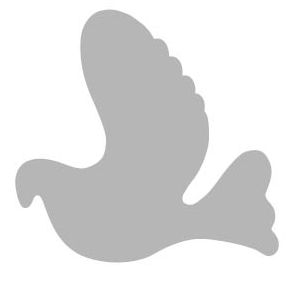 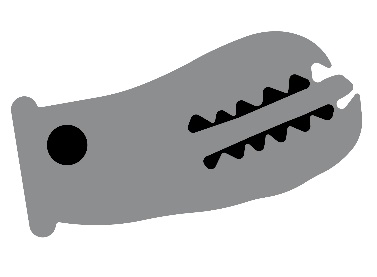 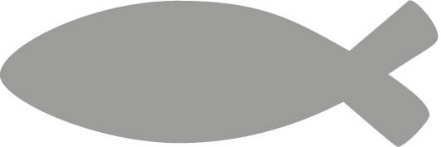 